United StatesUnited StatesUnited StatesUnited StatesApril 2024April 2024April 2024April 2024MondayTuesdayWednesdayThursdayFridaySaturdaySunday123456789101112131415161718192021Tax Day22232425262728Administrative Professionals Day2930NOTES: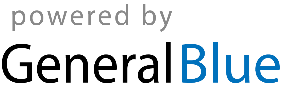 